ЗАКУПОЧНАЯ ДОКУМЕНТАЦИЯ1. Предмет закупочной процедуры.Право на заключение договора: «Предоставление услуг по медицинскому освидетельствованию работников обособленное структурного подразделения ООО «РКЗ-Тавр» - «Тавр-Зимовники».2. Инструкция участнику закупочной процедурыПроведение данной закупочной процедуры не регулируется статьями 447-449 части первой Гражданского кодекса Российской Федерации. Данная процедура также не является публичным конкурсом и не регулируется статьями 1057-1061 части второй Гражданского кодекса Российской Федерации и не накладывает на получателей услуг (заказчиков) обязательств по обязательному заключению договора с победителем закупочной процедуры или иным его участником.2.1. Инструкция участнику закупочной процедуры (далее – Участник) является составной частью закупочной документации.2.2. Участник вправе подать только одно предложение на участие в закупочной процедуре. 2.3. Участник несёт все расходы, связанные с подготовкой и подачей своего предложения на участие в закупочной процедуре.2.4. ООО «ГРУППА АГРОКОМ» (далее – Организатор торгов) и/или получатели услуг (заказчики) не отвечают и не несут каких-либо обязательств по возмещению (уплате) расходов, убытков, неполученного дохода, иных затрат Участника, независимо от характера (формы) проведения закупочной процедуры и её результатов.2.5. Организатор торгов предоставляет Участнику настоящую Инструкцию в составе закупочной документации, необходимую ему для подготовки предложения в соответствии с требованиями и условиями, изложенными в настоящей документации.2.6. Организатор торгов исходит из того, что Участник обязан изучить все условия и требования, содержащиеся в представленной ему настоящей документации. Предложение Участника должно полностью отвечать указанным выше требованиям. Предложение Участника, не отвечающее требованиям настоящей документации, может быть не допущено к проводимой закупочной процедуре.2.7. Организатор торгов ответит в 2-х-дневный срок на любой официальный запрос Участника, поступивший до окончательного срока подачи предложений. 2.8. Организатор торгов в любое время до окончательного срока представления предложений по любой причине может внести изменения и поправки в закупочную документацию, в связи с чем продлить срок предоставления предложений.2.9. Участник должен соответствовать требованиям, предъявляемым в соответствии с законодательством Российской Федерации к лицам, осуществляющим оказание услуг, являющихся предметом настоящей закупки, в том числе:быть правомочным заключать договор на оказание медицинских услуг;обладать необходимыми лицензиями или свидетельствами о допуске на оказание услуг, подлежащих лицензированию в соответствии с действующим законодательством Российской Федерации, и являющейся предметом заключаемого договора;обладать необходимыми разрешительными документами и сертификатами на оказываемые услуги в соответствии с действующим законодательством Российской Федерации, являющиеся предметом заключаемого договора; иметь профессиональный состав персонала, что подтверждается квалифи- кационными свидетельствами сотрудников;не находиться в процессе ликвидации (для юридического лица) или быть признанным по решению арбитражного суда несостоятельным (банкротом), либо открыто конкурсное производство;не являться организацией, на имущество которой наложен арест по решению суда, административного органа и (или),  экономическая деятельность которой приостановлена на дату заключения договора;не иметь задолженности по начисленным налогам, сборам и иным обязательным платежам в бюджеты любого уровня или государственные внебюджетные фонды за прошедший календарный год, размер которой превышает 25% балансовой стоимости активов участника процедуры закупки, определяемой по данным бухгалтерской отчётности за последний завершенный отчетный период. Участник считается соответствующим установленному требованию в случае, если он обжалует наличие указанной задолженности в соответствии с законодательством Российской Федерации и решение по такой жалобе на день рассмотрения предложения на участие в процедуре закупки не принято.2.10. Участник должен обладать профессиональной компетентностью, финансовыми ресурсами, оборудованием и другими материальными возможностями для исполнения договора, надежностью, опытом и деловой репутацией, а также необходимым количеством специалистов и иных работников определённого уровня квалификации для исполнения договора на оказание медицинских услуг.2.11. Участник закупки (потенциальный поставщик услуг) должен провести медицинский осмотр работников получателей услуг в соответствии с приказом Минздравсоцразвития России от 12.04.2011г. № 302н «Об утверждении перечней вредных и (или) опасных производственных факторов и работ, при выполнении которых проводятся предварительные и периодические медицинские осмотры (обследования), и Порядка проведения предварительных и периодических медицинских осмотров (обследований) работников, занятых на тяжёлых работах и на работах с вредными и (или) опасными условиями труда»  и выдать за счёт средств, предусмотренных договором документы согласно приказу: медицинские карты амбулаторных больных, в которых отражаются заключения врачей-специалистов, результаты лабораторных инструментальных исследований, заключение по результатам предварительного или периодического медицинского осмотра;паспорт здоровья работника;медицинское заключение;по итогам осмотров не позднее чем через 30 дней после завершения обобщить результаты проведённых осмотров и совместно с территориальными органами федерального органа исполнительной власти, уполномоченными на осуществление государственного контроля и надзора в сфере обеспечения санитарно-эпидемиологического благополучия населения и представителями работодателя, составить заключительный отчёт.2.12. Участие в закупочной процедуре могут принять лица, соответствующие требованиям настоящей закупочной документации.2.13. Участник в срок, указанный в извещении о проведении процедуры закупки, подаёт предложение на участие в закупочной процедуре в бумажной форме, подписанной уполномоченным лицом, в объеме, указанном в настоящей закупочной документации, за исключением информации о стоимости услуг, которая подается участником закупочной процедуры в отдельном конверте. 2.14. Участник подает информацию о стоимости услуг, в день, назначенный Организатором торгов для проведения конкурсной процедуры и рассмотрения вопроса о победителе. Число участников такой процедуры будет определено Организатором торгов по результатам предварительного рассмотрения документов, указанных в пункте 2.13. закупочной документации. Участники о дне проведения конкурсной процедуры будут оповещены заранее. 2.15. Организатор торгов обязуется соблюдать конфиденциальность информации, содержащейся в предложениях участников. 2.16. Языком предложения Участника, а также переписки по вопросам закупочной процедуры является русский язык.2.17. Организатор торгов имеет право:– не принимать к рассмотрению любое из полученных предложений, в случае его несоответствия требованиям закупочной документации;– отменить закупочную процедуру на любой её стадии, в том числе и после выбора победителя;– не отвечать на запросы Участников, не выбранных победителем закупочной процедуры, о причинах принятия такого решения.3. Особые условия оказания услуг3.1. Оказание услуг осуществляется согласно указанным адресам.Получатели услуг (заказчики) предоставляют помещение для проведения осмотров  врачей, подключают аппараты для проведения медицинских исследований, включая аппарат для флюорографии к сетям электроснабжения.3.2. Требования к качеству и безопасности оказываемых услуг.3.2.1. Качество оказываемых услуг устанавливается в соответствии со статьёй 24 Федерального закона от 21 ноября 2011 года № 323-ФЗ «Об основах охраны здоровья граждан в Российской Федерации».3.2.2. Медицинский инструментарий и расходные материалы, используемые в работе при проведении периодического и предварительного медицинских осмотров (обследования), должны быть стерильными, однократного применения, соответствовать требованиям санитарно-эпидемиологического режима, сертифицированы и разрешены к применению на территории Российской Федерации.3.3. Требования к проведению оказания услуг.3.3.1. Обеспечить возможность проведения периодического медицинского осмотра на территории получателя услуг (заказчика), в том числе забор материала для лабораторных исследований и проведение всех функциональных исследований. Медицинские осмотры осуществляются в соответствии с режимом работы каждого получателя услуг (заказчика) на основании графика, который согласовывается с ним по каждому договору. Руководствуясь согласованным графиком прохождения медосмотра, Поставщик услуг разрабатывает оптимальные графики работы врачей-специалистов, средних медицинских работников и лечебно-диагностических служб, чтобы обеспечить проведение медицинских осмотров в удобное для работников время.3.3.2. Оказать услуги по проведению периодического медицинского осмотра работников в соответствии с перечнем специалистов и действий, необходимых для проведения периодического медицинского осмотр, согласно Приложению № 2 к приказу Минздравсоцразвития РФ от 12.04.2011 г. № 302 н, в количестве, определённом в Приложениях № 1 и № 4 к настоящей документации.3.4. Требования к гарантийным обязательствам.3.4.1. Поставщик услуг несёт ответственность за качество проведения медицинского осмотра (обследования) сотрудников получателей услуг (заказчиков) (п.6 Приложения № 3 к приказу Минздравсоцразвития РФ от 12.04.2011г.  № 302н).3.4.2. При возникновении у получателей услуг (заказчиков) замечаний или претензий по выполненным услугам, они вправе предъявить эти замечания Поставщику услуг в течение 10 (десяти) календарных дней с момента получения подписанных им 4 (четырёх) оригиналов Заключительного акта.3.4.3. В случае возникновения объективных причин, повлёкших за собой некачественное выполнение оказания обследования (например: поломка аппаратуры, отключение электроэнергии во время обследования и т.п.) данный вид обследования выполняется повторно, без дополнительной оплаты.3.4.4. Поставщик услуг обеспечивает выполнение принятых на себя обязательств силами собственных специалистов, а при необходимости внешних консультантов, все расходные материалы он обеспечивает за счёт собственных средств.3.4.5. За услуги, оказанные Поставщиком услуг сверх объёмов, без согласования с получателем услуг (заказчиком), заказчик ответственности не несёт и к оплате не принимает.4. Подача предложений, условия закупки4.1. Участник не позднее 17-00 часов (время московское) «25» августа 2016 года  подает свое предложение в управление делами  ООО «ГРУППА АГРОКОМ» по адресу г. Ростов-на-Дону, ул. Красноармейская, 170/84, второй этаж. О времени заседания закупочной комиссии будет сообщено дополнительно. Вопросы можно задавать  по адресу электронной почты i_gordienko@agrokomgroup.ru Гордиенко Ирине Юрьевне или по телефону 8 (918) 558 19 01.4.2. Участник подаёт предложение согласно условиям настоящей закупочной документации.4.3. На конверте, поданном предварительно (смотри пункт 2.13.)  в управление делами  ООО «ГРУППА АГРОКОМ» должно быть указано контактное лицо и номер телефона, по которому представитель Участника может быть приглашен на вскрытие конвертов.4.4. Сведения и документы об Участнике закупки, подавшем предложение, должны быть указаны в соответствии с Приложением № 3 к настоящей документации («Анкета участника»). Данная информация является подтверждением того, что все документы, перечисленные в Приложении № 3, могут быть предоставлены по требованию получателя услуг (заказчика) в случае заключения договора с победителем закупочной процедуры. Не предоставление данных сведений и документов является основанием для отказа в заключении договора с победителем закупочной процедуры.4.5. Организатором торгов приветствуется не только заполнение Приложения   № 3 («Анкета участника»), но и предоставление указанных в нём документов в целях сокращения сроков рассмотрения вопроса об определении победителя закупочной процедуры.4.6. Документы, поданные вне обозначенных условий, будут отклонены Организатором торгов, как не соответствующие условиям закупочной документации.4.7. Предложение участника должно содержать описание оказываемых услуг, их характеристик согласно Приложению № 4 к настоящей документации. 4.8. Участник закупки должен в своём предложении указать расчёт цены предмета закупки с указанием порядка её исчисления, с распределением по основным видам услуг и с указанием применённой при расчётах нормативной базы для объявления в день заседания закупочной комиссии по подведению итогов.4.9. Участник закупки должен в своём предложении, согласно Приложению № 2 к настоящей документации, указать по каждому получателю услуг на основании информации, содержащейся в Приложении № 4, перечень специалистов, которые будут проводить медицинское освидетельствование работников.Вниманию Участника !При прочих равных условиях предпочтение будет отдано претенденту, имеющему опыт работы с получателями услуг (заказчиками).4.10. Конкурсная комиссия Организатора торгов оставляет за собой право принять или отклонить предложения, поданные с опозданием. 4.11. Организатор торгов в срок до даты объявления проведения закупочной процедуры обеспечивает комплексную технико-коммерческую оценку поданных предложений, соблюдая конфиденциальность представленной в них информации.    4.12. Решение о результатах оценки оформляется протоколом, в котором приводятся:сведения об Участниках, предложения которых были рассмотрены;перечень предложений Участников, в приёме которых было отказано;сведения о порядке оценки и сопоставления предложений Участников;сведения о решении комиссии о ранжировании предложений Участников по каждому из предусмотренных критериев оценки;наименование (для юридических лиц), фамилия, имя, отчество (для физических лиц) и почтовый адрес участника, который был признан победителем, а также Участника, предложению которого было присвоено второе место.4.12. Протокол об оценке и сопоставлении предложений Участников составляется в двух экземплярах и утверждается Организатором торгов не позднее следующего дня за днём проведения процедуры оценки и сопоставлении предложений. 4.13. Порядок проведения процедуры закупки:4.13.1. Для участия в процедуре закупки Участник представляет Организатору торгов своё предложение для участия в закупочной процедуре в указанные сроки.4.13.2. Рассмотрение и оценка поступивших предложений проводится Организатором6- по информации поданной в сроки, указанные в закупочной документации (кроме ценового предложения) – предварительно (в этот же период Организатор торгов может уточнять сведения, полученные в информации от Участиника);- ценовое предложение в день проведения закупочной процедуры (торгов), на которую будут приглашены Участник, чьи документы будут признаны соответствующими установленным требованиям.4.13.5. Организатор торгов оценивает и сопоставляет предложения и проводит их ранжирование по степени предпочтительности, учитывая следующие критерии:выполнение условий предложения (Приложение № 2 к настоящей документации) по предмету закупочной процедуры;сроки исполнения договора (сроки оказания услуг);условия оплаты услуг;параметры оказываемых услуг (в том числе соответствие указанным в п.2.11 настоящей документации). 4.13.6. Организатор торгов проводит определение победителя и устанавливает  цену договора следующим путем:- оглашения начальной стоимости услуг, поданной каждым из участников закупки в закрытом конверте непосредственно на заседании закупочной комиссии;-  определение минимальной цены;- последующего  предложения всем участникам закупки снизить, минимальную цену  непосредственно на заседании закупочной комиссии до предела, когда ни одним из участников закупки не будет предложена  цена меньше предыдущего предложения. Последнее предложение будет считаться ценой договора. Такая цена, предложенная Участником, будет является твёрдой и не может изменяться в ходе его исполнения, за исключением случаев возможного изменения числа обследуемых работников, что регулируется согласованием сторон по договору.4.15. По результатам закупочной процедуры договор между победителем процедуры закупки и каждым получателем услуг в бумажном виде подписывается в течение 5 рабочих дней после принятия решения о выборе победителя и утверждения протокола при исполнении победителем обозначенных в закупочной документации условий.5. Приложения в составе предложения Участника.Приложение № 1 содержит в себе Техническое задание Участникам закупки.Приложения 2 и 3 к настоящей документации обязательны к заполнению участниками закупочной процедуры.Приложение № 4 (Информационная карта данных по медицинскому освидетельствованию работников), размещена на электронной торговой площадке отдельным файлом.Приложение № 1 к закупочной документацииТехническое задание Участникам закупки (потенциальным поставщикам услуг)1.1. Количество работников, подлежащих освидетельствованию и исследованиям, а также адреса получателей услуг (заказчиков), указаны в Информационной карте данных по медицинскому освидетельствованию работников (Приложение 4 к настоящей документации).Медицинские осмотры планируется провести с 15.09.2016 по 30.09.2016 г.Все работники должны в обязательном порядке пройти обследования, предусмотренные приказом Минздравсоцразвития от РФ 12.04.2011 г. № 302 н.Все женщины в обязательном порядке должны пройти осмотр акушера-гинеколога, провести бактериологический (на флору) и цитологический (на атипичные клетки) анализ. Всем женщинам старше 40 лет – 1 раз в 2 года в обязательном порядке должна быть проведена маммография или УЗИ молочных желёз.1.2. Требования к контрагенту, оказывающему услуги:1.2.1. Медицинское учреждение, предоставляющее услуги, должно иметь  лицензию на осуществление медицинской деятельности, проведение предварительных и периодических медицинских осмотров.1.2.2. В состав врачебной комиссии медицинское учреждение должно включить врача-профпатолога, а также врачей-специалистов, прошедших в установленном порядке повышение квалификации по специальности «профпатология» или имеющих действующий сертификат по специальности «профпатология» (подтверждается копиями свидетельств, сертификатов).1.2.4. Опыт работы медицинского учреждения по данному виду деятельности должен составлять не менее 3-х лет.1.2.5. Наличие производственных баз с указанием их мощностей, структуры, местонахождения.1.2.6. Наличие передвижного флюорографического комплекса с документами (предоставляется копия ПТС, СанПин заключение) и аттестованной клинико-диагностической лаборатории. 1.2.7. Наличие аппарата ЭКГ, УЗИ (для молочной железы и общий), для цифровой флюорографии, кушетки, ширмы, настольных ламп, плаката для врача окулиста, набора линз для подбора очков, оборудования для осмотра врачом отоларингологом, возможность проведения вакцинации работников получателя услуг (заказчика) при необходимости, а также наличие тонометра и расходных материалов (шприцы, пробирки, пробирки для бактериологических исследований, ёмкости для сбора мочи), аппарата для исследования функции внешнего дыхания, исследования слуха, вестибулярного аппарата, измеритель мышечной силы.1.3. Оплата за проведение периодического медицинского осмотра производится каждым получателем услуг (заказчиком) по отдельному договору путём перечисления денежных средств на расчётный счёт поставщика услуг в течение 45 (сорока пяти) банковских дней со дня подписания Сторонами Акта  сдачи-приёмки оказанных услуг и предъявления поставщиком услуг соответствующего счёта-фактуры. Валютой платежей является российский рубль. Остальные условия регулируются договором с каждым получателем услуг (заказчиком).1.4. В составе своего Предложения Участник предоставляет график оказания услуг согласно графику периодичности, установленному получателями услуг (Приложение № 2 к закупочной документации).1.5. Направляя Организатору торгов своё предложение, Участник соглашается с условиями, изложенными в настоящей документации, в том числе с условиями данного технического задания.Приложение №2 к закупочной документацииПредложение участника закупки	1. Изучив документацию (условия и порядок проведения закупочной процедуры, в том числе «Инструкцию участнику» в Разделе 2 закупочной документации), на право заключения договора на предмет: «Предоставление услуг по медицинскому освидетельствованию работников»              (наименование предмета и объекта закупки)__________________________________________________________________        (наименование организации-участника)В лице       __________________________________________________________________(должность руководителя, И.О. Фамилия)сообщает о согласии участвовать в закупочной процедуре на условиях, установленных в закупочной документации (согласно Приложению № 1 и Приложению № 4) и, в случае признания нас победителями, подписать договор с каждым получателем услуг (заказчиком) на оказание услуг на условиях закупочной документации и на условиях, которые мы назвали в настоящем предложении.Цена предложения участника закупочной процедуры по каждому получателю услуг:2.1.1.  Цена нашего предложения:  Предоставление услуг по медицинскому освидетельствованию работников ОСП «Тавр-Зимовники» составляет сумма цифрами и прописью рублей с НДС (без НДС): __________________________________________________________________ (в т.ч. НДС __________________________________________________________________) (в случае применения упрощенной системы налогообложения – указать без НДС)2.1.2. Условия нашего предложения:  Предоставление услуг по медицинскому освидетельствованию работников ОСП «Тавр-Зимовники»:3. Условия оплаты:__________________________________________________________________4. __________________________________________________________________   (предложения участника по другим условиям, определённым в закупочной документации)5. Мы согласны придерживаться положений настоящего предложения в течение 60 календарных дней, начиная с даты, установленной как день подачи заявок. Это предложение будет оставаться для нас обязательным и может быть принято в любой момент до истечения указанного периода.6. Если наши предложения, изложенные выше, будут приняты, мы берём на себя обязательство оказать услуги по медицинскому освидетельствованию работников получателей услуг (заказчиков) в соответствии с требованиями закупочной документации и условиями договора.7. Настоящим предложением подтверждаем, что а) в отношении [указать наименование участника закупочной процедуры] процедура ликвидации, банкротства:  проводится/не проводится (указать верное)б) деятельность [указать наименование участника закупочной процедуры]  приостановлена/ не приостановлена (указать верное)в) размер задолженности [указать наименование участника закупочной процедуры] по начисленным налогам, сборам и иным обязательным платежам в бюджеты любого уровня или государственные внебюджетные фонды за прошедший календарный год не превышает _________ % (значение указать цифрами и прописью) балансовой стоимости активов участника по данным бухгалтерской отчётности за последний завершенный отчетный период.8. Настоящим предложением на участие в закупочной процедуре гарантируем достоверность представленной нами информации и подтверждаем право Организатора торгов, не противоречащее требованию в формировании равных для всех участников закупки условий, запрашивать у нас, в уполномоченных органах власти и у упомянутых в нашем предложении юридических и физических лиц информацию, уточняющую представленные нами в ней сведения.9. В случае если наше предложение будет признано лучшим, мы берём на себя обязательство подписать договор на оказание услуг по медицинскому освидетельствованию в соответствии с требованиями закупочной документации и условиями нашего предложения, в срок не позднее ___ дней с момента получения договора от получателя услуг (заказчика).10. В случае если нашему предложению на участие в закупочной процедуре будет присвоен второй номер, а победитель закупки будет признан уклонившимся от заключения договора, мы обязуемся подписать его в соответствии с требованиями закупочной документации на условиях, указанных в настоящем предложении на участие в закупке.11. Сообщаем, что для оперативного уведомления нас по вопросам организационного характера и взаимодействия с Организатором торгов, получателем услуг (заказчиком) нами уполномочен [указать Ф.И.О., почтовый адрес, телефон, факс, адрес электронной почты ответственного исполнителя  участника закупочной процедуры]                                                                               12. Настоящее предложение действует до завершения данной закупочной процедуры.Участник закупочной процедуры (уполномоченный представитель)  [указать] ____________________________(подпись, М.П.)[указать] ____________________________(фамилия, имя, отчество подписавшего, должность)Главный бухгалтер [указать] ____________________________(подпись, М.П.)[указать] ____________________________Наименование организации участника  Наименование должности ответственного лица Ф.И.О. подпись                                     Приложение №3 к закупочной документацииНастоящей подписью подтверждаем, что сведения, представленные в нашем предложении, соответствуют действительности и будут представлены при заключении договора с получателем услуг (заказчиком) в полном объёме и в требуемых копиях, заверенных подписью руководителя и скрепленных печатью Участника закупки.Настоящей подписью подтверждаем, что наша организация: не находится в процессе ликвидации, банкротства, и не открыто конкурсное производство;не является организацией, на имущество которой наложен арест по решению суда, административного органа, и (или) экономическая деятельность которой приостановлена на дату заключения договора;не имеет задолженности по начисленным налогам, сборам и иным обязательным платежам в бюджеты любого уровня или государственные внебюджетные фонды за прошедший календарный год, размер которой превышает 25% балансовой стоимости активов, определяемой по данным бухгалтерской отчётности за последний завершённый отчётный период. Мы осведомлены в том, что в случае непредоставления какого-либо из указанных выше документов после проведённой закупочной процедуры, получатель услуг (заказчик) имеет право отказаться заключить договор с нашей организацией. УТВЕРЖДАЮГенеральный директорООО «ГРУППА АГРОКОМ»_______________ С.А. Сапотницкий«17» августа 2016 г.Дата:17 августа 2016 годаКому:Претенденту на участие в закупочной процедуре (далее – участнику закупочной процедуры)Получатели услуг (заказчики):Обособленное структурное подразделение ООО «РКЗ-Тавр» - «Тавр-Зимовники» Организатор торгов:ООО «ГРУППА АГРОКОМ»Вид закупочной процедуры:Запрос предложений, рассмотрение предложений в два этапаНачальная цена закупки (все лоты):Не установленаУсловия оказания услуг с указанием вредного производственного фактора:Согласно Информационной карте (Приложение № 4 к настоящей документации). Обособленное структурное подразделение ООО «РКЗ-Тавр» - «Тавр-Зимовники»Ростовская область,  Зимовниковский район,                       п. Зимовники, ул. Насосная, 25Дата:указать дату подачи настоящего предложенияКому:Организатору торгов – ООО «ГРУППА АГРОКОМ»№ п/пВид услуг (список врачей, анализов, исследований)Сроки проведения осмотровКол-во лиц, подлежащих осмотру (всего) в т.ч.Кол-во лиц, подлежащих осмотру (всего) в т.ч.№ п/пВид услуг (список врачей, анализов, исследований)Сроки проведения осмотровМуж. (кол-во)Жен. (кол-во)123441сентябрь 2016г.2сентябрь 2016г.3сентябрь 2016г.4сентябрь 2016г.5сентябрь 2016г.6сентябрь 2016г.7сентябрь 2016г.8сентябрь 2016г.9сентябрь 2016г.10сентябрь 2016г.…сентябрь 2016г.ИТОГО(кол-во сотрудников по предприятию для прохождения медицинского осмотра)ИТОГО(кол-во сотрудников по предприятию для прохождения медицинского осмотра)ИТОГО(кол-во сотрудников по предприятию для прохождения медицинского осмотра)Анкета Участника закупки№, п/пНаименованиеСведения об участнике1.Организационно-правовая форма и фирменное наименование участника2.Местонахождение  участника (юридический адрес)3.Почтовый адрес участника (в случае отличия от юридического адреса) 4.Учредители (перечислить наименования и организационно-правовую форму или Ф.И.О. всех учредителей, чья доля в уставном капитале превышает 10%); Сведения, является  ли  сделка, которая может быть заключена по результатам  настоящей процедуры закупок, сделкой с заинтересованностью, то есть подпадающей под её одобрение общим собранием участников (или акционеров), единоличным участником (или акционером)  или  Советом директоров участника закупки, или  иным органом управления юридического лица- участника процедуры закупки;  Сведения о том, является ли  сделка, которая может быть совершена по результатам процедуры закупки,  для организации-участника процедуры закупки крупной сделкой в соответствии с законодательством РФ или уставом Участника, для заключения которой необходимо одобрение собрания участников (или акционеров), единственного участника  (или акционера), Совета директоров участника процедуры закупок;Сведения о том, имеются ли иные ограничения и/или дополнительные требования, установленные Уставом юридического лица – Участника закупки, в том числе в отношении полномочий руководителя Участника закупки, которые необходимо соблюсти при заключении сделки  по результатам процедуры закупки.  Указать наименование  реквизиты документа, согласно которому установлены  требования об одобрении /согласовании сделки, заключаемой по результатам процедуры закупки  или согласно которому установлены иные ограничения по заключению сделки по результатам процедуры закупки.  5.Документ о назначении (об избрании) руководителя – дата, реквизиты документа для юридических лиц с одним участником (акционером) 6.Протокол общего собрания участников (акционеров) о назначении единоличного исполнительного органа на должность7.Документы,  подтверждающие  полномочия лица на осуществление действий от имени участника закупки (заверенная руководителем и печатью организации копия решения о назначении  или избрании руководителя и заверенная копия приказа о назначении физического лица на должность руководителя)  или доверенность лица, в соответствии с которыми такое физическое лицо обладает правом действовать от имени Участника закупки без доверенности (дата, реквизиты документа, которые должны быть указаны, включая сведения о данном лице). 8.Выписка из ЕГРЮЛ, выданная не позднее 30 дней до дня размещения на электронной торговой площадке извещения о проведении закупки.9.Устав участника закупки, его реквизиты (дата принятия, даты утверждения документа в новых редакциях), в том числе информация о регистрации документа в ИФНС10.Свидетельство о государственной регистрации участника закупки – реквизиты документа и органа, его выдавшего11.Свидетельство о постановке на налоговый учёт участника закупки – реквизиты документа и органа, его выдавшего12.Банковские реквизиты (наименование и адрес банка, номер расчетного счета участника в банке, телефоны банка, прочие банковские реквизиты)13.Филиалы: перечислить наименования и почтовые адреса14.Телефоны участника (с указанием кода города)15.Факс участника (с указанием кода города)16.Адрес электронной почты участника либо его контактного лица17.Фамилия, Имя и Отчество руководителя участника, имеющего право подписи согласно учредительным документам участника, с указанием должности и контактного телефона18.Фамилия, Имя и Отчество главного бухгалтера участника, его контактные данные19.Фамилия, Имя и Отчество ответственного лица участника с указанием должности и контактного телефона20.Лицензия на осуществление медицинской деятельности, проведение предварительных и периодических медицинских осмотров (дата, реквизиты документа).Наименование организации участника  Наименование должности ответственного лица Ф.И.О. подпись                                              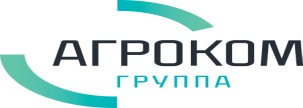 